This Word module should be used for all taxonomic proposals. 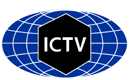 Please complete Part 1 and:either Part 3 for proposals to create new taxa or change existing taxa or Part 2 for proposals of a general nature.   Submit the completed Word module, together with the accompanying Excel module named in Part 3, to the appropriate ICTV Subcommittee Chair.For guidance, see the notes written in blue, below, and the help notes in file Taxonomic_Proposals_Help_2018.Part 1: TITLE, AUTHORS, etcPart 3: PROPOSED TAXONOMYThe taxonomic changes you are proposing should be presented on an accompanying Excel module, 2017_TP_Template_Excel_module. Please enter the file name of the completed module in this box.Supporting material:Rosario et al. (2017) reviewed the taxonomy of the family Circoviridae and, following analyses of the distribution of percentage pairwise identities (PI) among cyclovirus and circovirus genomes, recommended a 80% PI threshold for species level classification within this family. Currently there are 29 circovirus species and 45 cyclovirus species recognized by ICTV. Over the last year, 21 new circoviruses and three new cycloviruses which share <80% PI to currently classified viruses have been identified. Using the PI based classification recommended for viruses in the family Circoviridae, the 21 circoviruses can be classified into 10 species (Table 1; Figure 1) and each of the three cycloviruses represent a new species (Table 2; Figure 2)CircovirusThe 21 new circoviruses have been identified in bats (n=11), rodents (n=7) and ticks (n=3). Based on PIs coupled with phylogenetic support (Figure 1) these can be classified into 10 speciesBat associated circovirus 10 (10 isolates which share genome-wide 97-98% PI) (Zhu et al., 2018)Bat associated circovirus 11 (1 isolate) (Zhu et al., 2018)Rodent associated circovirus 1 (1 isolate) Genbank submission information: Wu, Z., Du, J. and Jin, Q. (2017) Virome analysis of rodents and other small animals from China – no publication availableRodent associated circovirus 2 (1 isolate)Genbank submission information: Wu, Z., Du, J. and Jin, Q. (2017) Virome analysis of rodents and other small animals from China – no publication availableRodent associated circovirus 3 (1 isolate)Genbank submission information: Wu, Z., Du, J. and Jin, Q. (2017) Virome analysis of rodents and other small animals from China – no publication availableRodent associated circovirus 4 (2 isolates which share genome-wide 91% identity)Rodent associated circovirus 5 (1 isolate)Genbank submission information: Wu, Z., Du, J. and Jin, Q. (2017) Virome analysis of Rodents and other small animals from China – no publication availableRodent associated circovirus 6 (1 isolate)Genbank submission information: Wu, Z., Du, J. and Jin, Q. (2017) Virome analysis of rodents and other small animals from China – no publication availableTick associated circovirus 1 (1 isolate) (Tokarz et al., 2018)Tick associated circovirus 2 (2 isolates which share genome-wide 100% identity) (Wang et al., 2018)Table 1: Details regarding proposed new isolates and species belonging to the genus Circovirus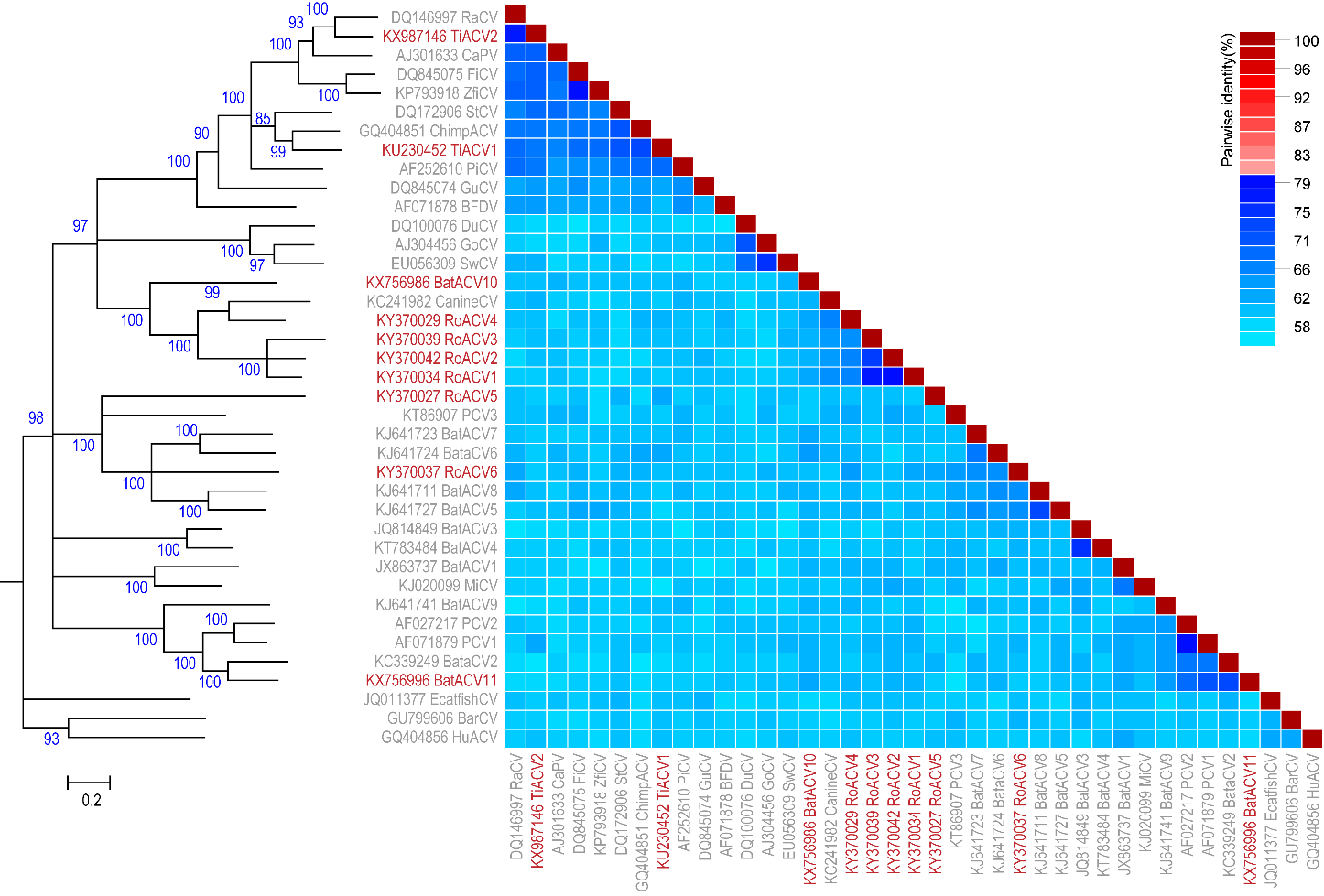 Figure 1: Maximum likelihood phylogenetic tree (rooted with reverse complement sequences of cycloviruses) of representative genomes from each circovirus species inferred using PHYML (Guindon et al., 2010) with GTR+I+G4 chosen as the best fit model and a ‘two colour’ pairwise identity matrix inferred using SDT v1.2 (Muhire et al., 2014). Sequences of representative isolates for each new species are highlighted in red font.CyclovirusThe new cyclovirus species have been identified in a duck and rodents.  PIs coupled with phylogenetic analyses (Figure 2) support the classification of these viruses into three new species.Duck associated cyclovirus 1 (1 isolate) (Feher et al., 2017) – please note that a separate proposal has been submitted by the researchers who identified this virus.Rodent associated cyclovirus 1 (1 isolate) Genbank submission information: Wu, Z., Du, J. and Jin, Q. (2017) Virome analysis of rodents and other small animals from China – no publication available Rodent associated cyclovirus 2 (1 isolate) Genbank submission information: Wu, Z., Du, J. and Jin, Q. (2017) Virome analysis of rodents and other small animals from China – no publication availableTable 2: Details regarding proposed new isolates and species belonging to  the genus Cyclovirus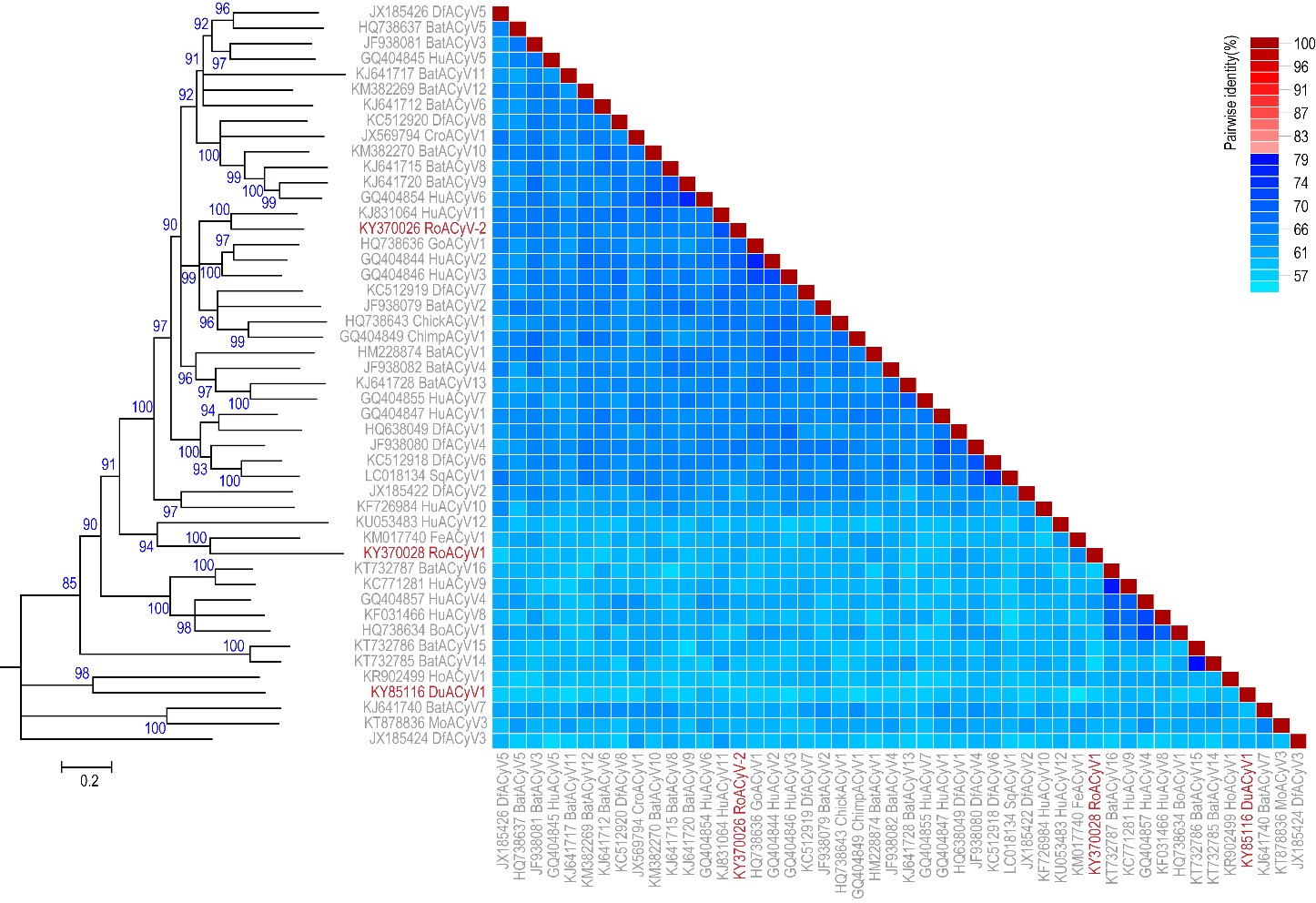 Figure 2: Maximum likelihood phylogenetic tree (rooted with reverse complement sequences of circoviruses) of representative genomes from each cyclovirus species inferred using PHYML (Guindon et al., 2010) with GTR+I+G4 chosen as the best fit model and a ‘two colour’ pairwise identity matrix inferred using SDT v1.2 (Muhire et al., 2014). Sequences of representative isolates for each new species are highlighted in red font.Notes: A separate proposal has been submitted from the scientist that identified duck associated cyclovirus 1. A sequence (accession KY370032) labelled as rodent circovirus isolate RtCb-CV-3/HeB2014 is a cyclovirus and shares 82% PI with cyclovirus isolate TsCyV-1_JP-NUBS-2014 (accession # LC018134) which is assigned to species Squirrel associated cyclovirus 1. Hence rodent circovirus isolate RtCb-CV-3/HeB2014 is assigned to the species Squirrel associated cyclovirus 1.Code assigned:2018.003D2018.003D(to be completed by ICTV officers)Short title: 10 new species in the genus Circovirus and 2 new species in the genus CyclovirusShort title: 10 new species in the genus Circovirus and 2 new species in the genus CyclovirusShort title: 10 new species in the genus Circovirus and 2 new species in the genus CyclovirusShort title: 10 new species in the genus Circovirus and 2 new species in the genus CyclovirusAuthor(s):Author(s):Author(s):Author(s):Arvind VarsaniArvind VarsaniArvind VarsaniArvind VarsaniCorresponding author with e-mail address:Corresponding author with e-mail address:Corresponding author with e-mail address:Corresponding author with e-mail address:Arvind.varsani@asu.eduArvind.varsani@asu.eduArvind.varsani@asu.eduArvind.varsani@asu.eduList the ICTV study group(s) that have seen this proposal:List the ICTV study group(s) that have seen this proposal:List the ICTV study group(s) that have seen this proposal:List the ICTV study group(s) that have seen this proposal:A list of study groups and contacts is provided at http://www.ictvonline.org/subcommittees.asp . If in doubt, contact the appropriate subcommittee chair (there are six virus subcommittees: animal DNA and retroviruses, animal ssRNA-, animal ssRNA+, fungal and protist, plant, bacterial and archaeal)A list of study groups and contacts is provided at http://www.ictvonline.org/subcommittees.asp . If in doubt, contact the appropriate subcommittee chair (there are six virus subcommittees: animal DNA and retroviruses, animal ssRNA-, animal ssRNA+, fungal and protist, plant, bacterial and archaeal)Circoviridae SGCircoviridae SGICTV Study Group comments (if any) and response of the proposer:ICTV Study Group comments (if any) and response of the proposer:ICTV Study Group comments (if any) and response of the proposer:ICTV Study Group comments (if any) and response of the proposer:Date first submitted to ICTV:Date first submitted to ICTV:Date first submitted to ICTV:28 May 2018Date of this revision (if different to above):Date of this revision (if different to above):Date of this revision (if different to above):12 June 2018ICTV-EC comments and response of the proposer:Name of accompanying Excel module:  2018.003D.N.v1.circoviridae_12spSpecies nameGenBank accessionVirus acronymisolate IDCountry of isolateHost/isolation sourceBat associated circovirus 10KX756986BatACV10Acheng30ChinaVespertilio sinensisKX756987Acheng1ChinaVespertilio sinensisKX756992Acheng8ChinaVespertilio sinensisKX756988Acheng3ChinaVespertilio sinensisKX756993Daqing7ChinaVespertilio sinensisKX756991Acheng27ChinaVespertilio sinensisKX756989Acheng10ChinaVespertilio sinensisKX756995Acheng2ChinaCimex adjunctusKX756990Acheng14ChinaVespertilio sinensisKX756994Daqing3ChinaVespertilio sinensisBat associated circovirus 11KX756996BatACV11Mengyuan2ChinaHipposideros armigerRodent associated circovirus 1KY370034RoACV1RtMc-CV-1/Tibet2014ChinaNeodon clarkeiRodent associated circovirus 2KY370042RoACV2RtAc-CV-2/GZ2015ChinaApodemus chevrieriRodent associated circovirus 3KY370039RoACV3RtMc-CV-2/Tibet2014ChinaNeodon clarkeiRodent associated circovirus 4KY370029RoACV4RtAs-CV/IM2014ChinaAllactaga sibiricaKY370038RtDs-CV/IM2014ChinaDipus sagittaRodent associated circovirus 5KY370027RoACV5RtNe-CV/YN2013ChinaNiviventer ehaRodent associated circovirus 6KY370037RoACV6RtAd-CV/SAX2015ChinaApodemus dracoTick associated circovirus 1KU230452TiACV1A1USAIxodes scapularisTick associated circovirus 2KX987146TiACV2hlj-Ic.518China: HeilongjiangIxodes crenulatusKX987147hlj-hl499China: HeilongjiangHaemaphysalis longicornisSpecies nameGenBank accessionVirus acronymisolate IDCountry of isolateHost / isolation sourceDuck associated cyclovirus 1KY851116DuACyV1DuACyV-1/1HungaryAnas platyrhynchos (cloacal swab)Rodent associated cyclovirus 1KY370028RoACyV1RtRf-CV-2/YN2013ChinaRattus flavipectusRodent associated cyclovirus 2KY370026RoACyV2RtRs-CV/YN2013ChinaRattus rattus sladeniReferences:Feher, E., Kaszab, E., Forro, B., Bali, K., Marton, S., Lengyel, G., Banyai, K., 2017. Genome sequence of a mallard duck origin cyclovirus, DuACyV-1. Arch Virol 162, 3925-3929.Guindon, S., Dufayard, J.F., Lefort, V., Anisimova, M., Hordijk, W., Gascuel, O., 2010. New algorithms and methods to estimate maximum-likelihood phylogenies: assessing the performance of PhyML 3.0. Syst Biol 59, 307-321.Muhire, B.M., Varsani, A., Martin, D.P., 2014. SDT: a virus classification tool based on pairwise sequence alignment and identity calculation. PLoS One 9, e108277.Rosario, K., Breitbart, M., Harrach, B., Segales, J., Delwart, E., Biagini, P., Varsani, A., 2017. Revisiting the taxonomy of the family Circoviridae: establishment of the genus Cyclovirus and removal of the genus Gyrovirus. Arch Virol 162, 1447-1463.Tokarz, R., Sameroff, S., Tagliafierro, T., Jain, K., Williams, S.H., Cucura, D.M., Rochlin, I., Monzon, J., Carpi, G., Tufts, D., Diuk-Wasser, M., Brinkerhoff, J., Lipkin, W.I., 2018. Identification of novel viruses in Amblyomma americanum, Dermacentor variabilis, and Ixodes scapularis ticks. mSphere 3, e00614-17.Wang, B., Sun, L.D., Liu, H.H., Wang, Z.D., Zhao, Y.K., Wang, W., Liu, Q., 2018. Molecular detection of novel circoviruses in ticks in northeastern China. Ticks Tick Borne Dis 9, 836-839.Zhu, A., Jiang, T., Hu, T., Mi, S., Zhao, Z., Zhang, F., Feng, J., Fan, Q., He, B., Tu, C., 2018. Molecular characterization of a novel bat-associated circovirus with a poly-T tract in the 3' intergenic region. Virus Res 250, 95-103.